Semaine 3 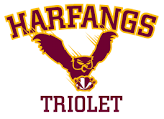 Journée Mercredi du 15 avril 2020Lien ou élément à faireSujetIntervenanthttps://www.youtube.com/watch?v=D_r_EqSJeeYActivationSylvainhttps://www.youtube.com/watch?v=uzJxU0JYwSgActivationSylvainhttps://www.youtube.com/watch?v=CB0CYyLXA0gActivationSylvainhttps://www.youtube.com/watch?v=YqheR-EezuU&feature=shareMusculationWilliamhttps://www.youtube.com/watch?v=TN-zrVLkHQk&feature=shareÉtape 1 : Faire 10 répétitions de chacun des drills sur la vidéo  Étape 2 : Spotting de 20 lancés, 5 au centre, 5 à gauche, 5 à droite et encore 5 au centre pour finir.Étape 3 : Mario bros – (Intensité 65%) 3 rapides zone 3, 3 rapides zone 2, 3 rapides zone 4, 3 changements de vitesse zone 3.Étape 4 :  Mario bros (75%)2 rapide zone 3, 2 changements de vitesse zone 3, 2 rapide zone 2, 2 changements de vitesse zone 2, 2 rapide zone 4, 2 changements de vitesse zone 43 rapide zone 2 (85% d'intensité)Atelier Lanceur Jour 3Louhttps://www.youtube.com/watch?v=Qy61k47LRtI&t=99sYoga #1Soniahttps://www.youtube.com/watch?v=BIqN_Ja3zbgYoga #2Sonia